Verbindliche Anmeldung für Camps 2018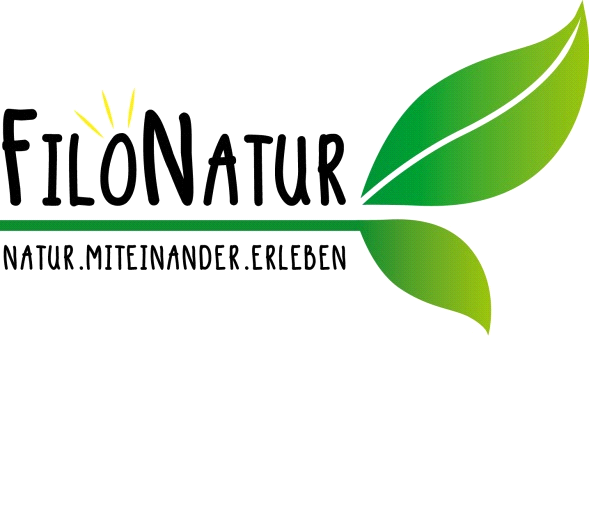 Familienname			VornamePLZ		Wohnort				AlterReitkenntnisse (1= sehr gut, 5 noch keine Kenntnisse) bitte das Feld ankreuzen!1	2	3	4	5Elternteil erreichbar unter dieser Nummer: 	Name des ElternteilesMitglied des Vereins? Bitte ankreuzen!	Wenn Sie Mitglied in unserem Verein sind, bekommen Sie für jeden Workshop Ermäßigungen.Um Mitglied zu werden, überweisen Sie bitte einfach den Mitgliedsbeitrag (gültig für 1 Jahr) von 20 EUR auf unser Konto und schon haben Sie alle Ermäßigungen von unserem Verein! Bitte Überweisungsbeleg vorlegen, oder via Mail zusenden.Für welchen Termin möchten Sie sich anmelden? Sonstige Bemerkungen zum Kind, gibt es etwas, das wir wissen sollten?Irgendwelche Allergien? Medikamente usw.?Vegetarier? Veganer?Den Unkostenbeitrag für die verbindliche Anmeldung bitte bis spätestens einen Tag vor dem jeweiligen Camp auf unser Konto bei der Raiffeisenbank FrastanzIBAN AT69 3742 4000 0007 3668 einzahlen. Sollte das Kind verhindert sein, bitten wir Sie höflich bis spätestens 1 Tag vor dem Camp unter folgender Telefonnummer abzusagen.Telefonnummer Karoline Girardelli: 0650/ 70 29 760Stornobedingungen bei Workshops und Campangeboten:Sollte der Teilnehmer verhindert sein, bitten wir Sie höflich bis spätestens 1 Tag vor dem Camp unter folgender Telefonnummer abzusagen bei Karoline Girardelli: 0650/ 70 29 760Absage am selben Tag, 100 % der KostenAbsage 1 Tag vorher 80 %Absage 2 Tage vorher 60 %Absage vor zwei Tagen 20 %(das schon eingezahlte Geld kann nicht bar zurückerstattet werden, aber wird als Gutschrift für alle Events des Vereins Filo Natur gutgeschrieben)Teilnahmebedingungen:Für die Teilnahme an unseren Camps besteht Helmpflicht. Für eine ausreichende Versicherung hat jeder Teilnehmer selbst zu sorgen. Der Verein Filo Natur übernimmt keinerlei Haftung der Schäden (Unfall, Diebstahl oder sonstige Schadensfälle) welche Teilnehmern sowie dritten Personen während der Veranstaltung entstehen. Bitte ziehen Sie das Kind im Zwiebellook an und dem Wetter entsprechend. Bitte keine Sandalen sondern festes Schuhwerk. Wenn das Kind Ersatzkleidung dabei hat, freut uns das sehr. Wir bitten euch diese Anmeldung entweder persönlich bei Karo abzugeben, an die Adresse des Vereins per Post zu schicken, oder einzuscannen und an unsere Email zu schicken.Hofnerfeldweg 2, 6820 FrastanzFilo.Natur@gmx.atMit der Unterschrift des Elternteils wird zur Kenntnis genommen, dass der Inhalt gelesen wurde und Sie damit einverstanden sind. Datum, Ort 						UnterschriftWenn Sie interessiert sind an unserem Newsletter (Neuigkeiten im Verein, Camps und Workshops), dann können Sie hier gerne Ihre Email dazuschreiben und wir informieren Sie gerne!Weitere Infos unter: filonatur.saminahof.atMitgliedskosten: Familie inkl. Kinder 50,00€ Jahresbeitrag,Einzelne Person 30,00€ JahresbeitragJaNein